Занятие по развитию речи в средней группе "Признаки весны"Цель: уточнить характерные признаки весны, выявить простейшие причинно-следственные связи.Задачи:Образовательные:- упражнять в согласовании прилагательных с существительными- обогащать словарный запас- закреплять умение различать на слух слова с определенным звуком- упражнять в изменении слов при помощи суффиксов- закреплять умение детей эмоционально воспринимать стихотворения, замечать выразительные средства- активизировать качественный словарь.- обобщать знания детей о весне (название и очерёдность весенних месяцев, приметы весны, причинно-следственные связи, изменения в поведении птиц, насекомых, зверей весной)- закреплять умение воспринимать красоту природы, замечать выразительность образа, настроения,Развивающие:- развивать наблюдательность, интерес к окружающей природе, активность, внимание, умение рассуждать.- развивать фонематическое восприятие- развивать образность речи, творческое воображение- развивать зрительное восприятие, слуховое и зрительное внимание, мелкую моторику;- развивать эстетическое восприятие красоты природы. Артикуляционная гимнастика «Жил-был язычок»Жил-был язычок. Проснулся он как-то утром и выглянул в окошко, вот так (показ артикуляционного упражнения «Иголочка») 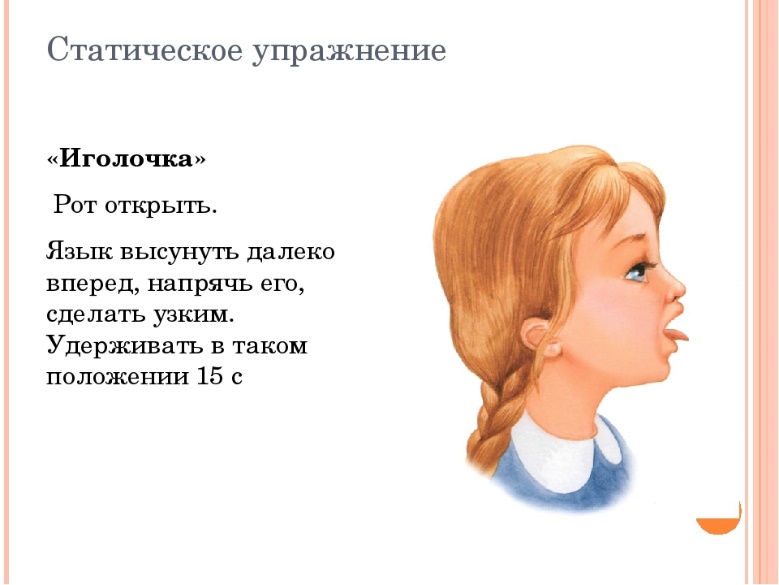  - Потом язычок снова выглянул в окошко и посмотрел по сторонам, вот так (показ артикуляционного упражнения «Часики»).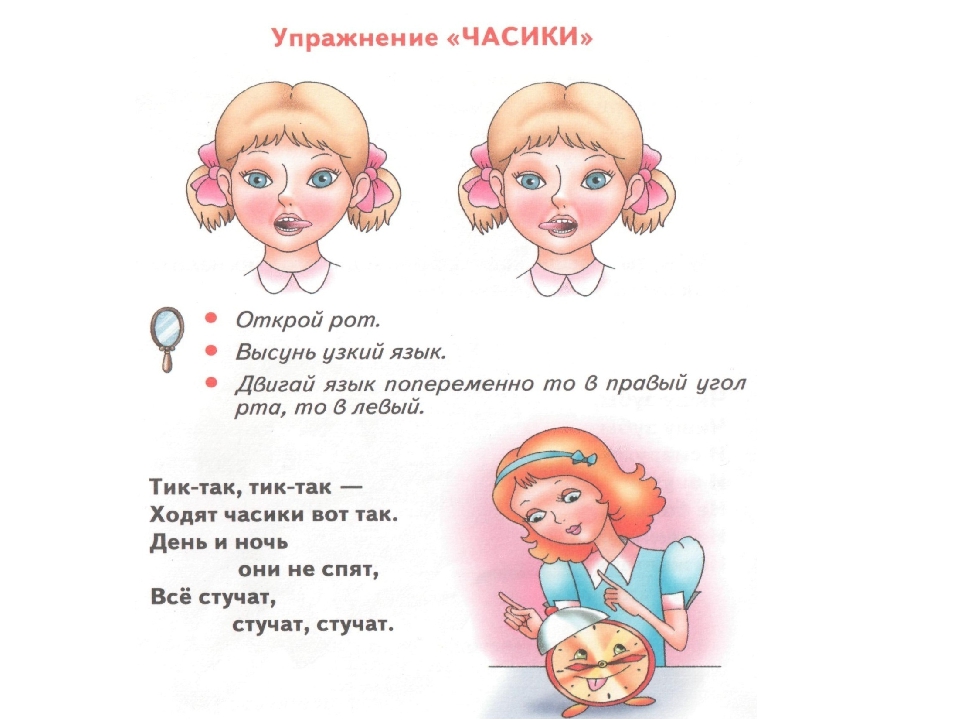 - Язычок посмотрел вверх-вниз (показ артикуляционного упражнения «Качели»).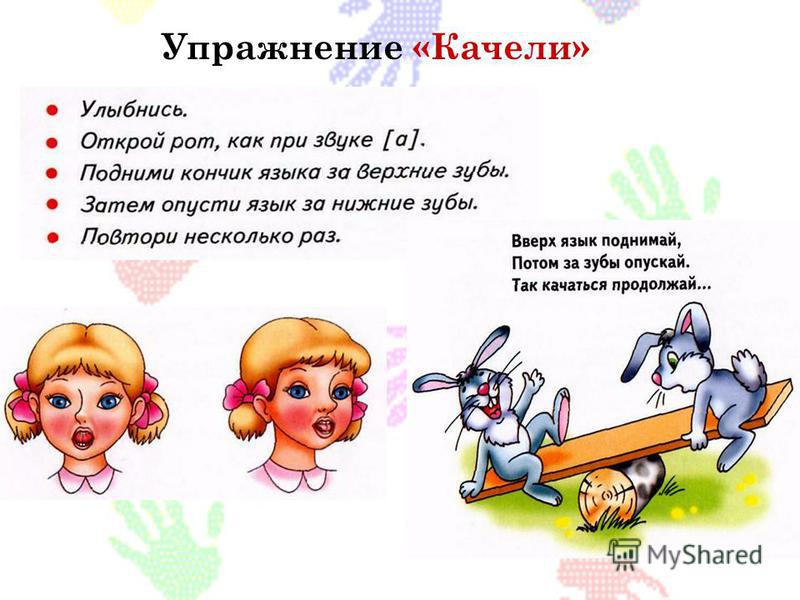 - Язычок увидел, какая прекрасная погода и решил пойти погулять, вот так (покусываем язык зубами по всей поверхности).- Потом язычок покатался на лошадке, вот так (показ артикуляционного упражнения «Лошадка»).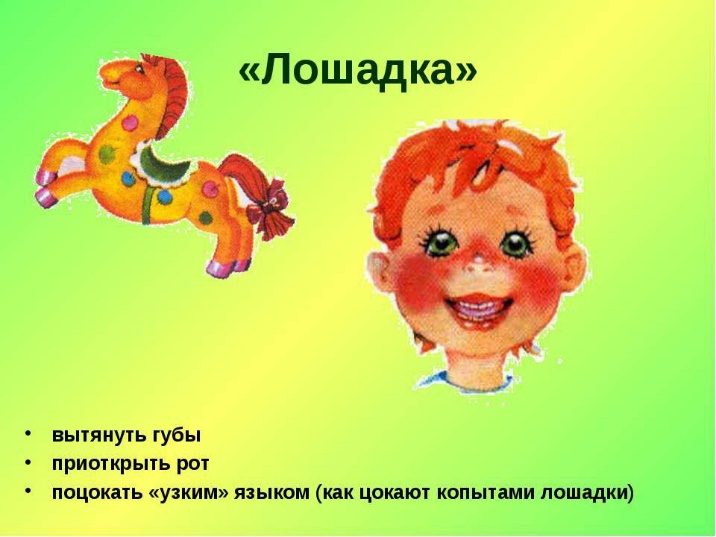 - Язычок устал, вернулся домой и лёг спать (убираем язычок)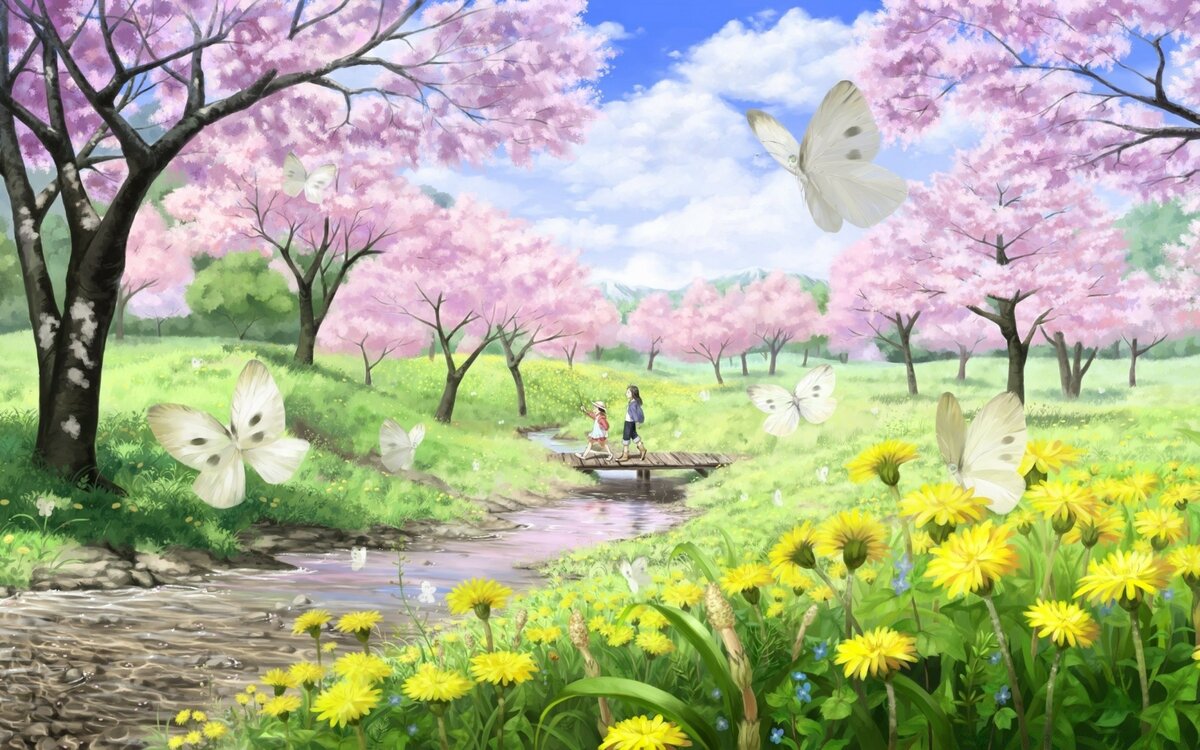  Какое наступило сейчас время года? (Весна)- Какая погода за окном? (Солнечная)- Кто радуется приходу весны? (Птицы)- Как поменялось поведение птиц? (птицы оживились, звонко за окном чирикают, не прячутся) Как чирикают?- А какие весенние месяцы вы знаете? (март, апрель, май)- А какой первый месяц?( Март – ПЕРВЫЙ месяц весны)Рыхлый снег темнеет в марте.Тают льдинки на стекле.Зайчик бегает по партеИ по карте на стене.- Что такое ПАРТА? (школьный стол)- А какой зайчик бегает по парте? (солнечный)- РЫХЛЫЙ снег – это какой? (неплотный, рассыпчатый, пористый)Это стихотворение о марте.Весной происходят чудеса, оживает природа, пробуждаются деревья, звери и насекомые от долгого сна.«Игра со звуками»- Давайте поиграем. Я буду называть слова, а вы должны хлопнуть в ладоши, если услышите:Песенку комарика: (З) - зебра, машина, зонтик, зима, снег, забор;Песенку жука (Ж) - живот, жираф, дом, яблоко, жук, ёжик, ножик;Песенку ветра (Ш) - шапка, шуба, конфета, шишка, машина- А какой  второй месяц? ( апрель – ВТОРОЙ месяц  весны)Давайте вспомним стихотворение о месяце АПРЕЛЕ.Апрель, апрель!На дворе звенит капель.По полям бегут ручьи, на дорогах лужи.Скоро выйдут муравьи после зимней стужи.Прибирается медведь сквозь лесной валежник.Стали птицы песни петь, и расцвёл подснежник.- Что такое валежник? (ветки, упавшие на  землю, повалившиеся деревья) Игра «Назови ласково»Солнце – солнышкоЛучи – лучикиВетер – ветерокЛистья – листочкиВесной у животных рождаются детёныши. Игра «Назови детёныша» Давайте вспомним, кто появляется:У зайчихи – зайчатаУ ежихи – ежатаУ лосихи – лосятаУ кабанихи – кабанятаА сейчас какой месяц весны? (МАЙ)- Какой это по счёту месяц? (ТРЕТИЙ)пальчиковую гимнастику «Распустился ландыш в мае»Распустился ландыш в мае (сомкнутые ладони постепенно раскрываются)В самый праздник, в первый день. (похлопать в ладоши)Май цветами провожая, (повращать сомкнутыми ладонями)Распускается сирень (сомкнутые ладони постепенно раскрываются)